Сумська міська радаVІІ СКЛИКАННЯ               СЕСІЯРІШЕННЯвід                    2018 року №                 -МРм. СумиРозглянувши звернення громадян, надані документи, відповідно до протоколу  засідання постійної комісії з питань архітектури, містобудування, регулювання земельних відносин, природокористування та екології Сумської міської ради від 24.05.2018 № 116, протоколу Координаційної ради учасників АТО від 16.05.2018             № 56, відповідно до статей 12, 79-1 Земельного кодексу України, статті 56 Закону України «Про землеустрій», керуючись пунктом 34 частини першої статті 26 Закону України «Про місцеве самоврядування в Україні», Сумська міська рада ВИРІШИЛА:Надати дозвіл Жмаці Віталію Анатолійовичу (3263801353), Андрієнку Євгену Олександровичу (3010408370), Ошкадеру Роману Юрійовичу (3207904476), Єременку Володимиру Володимировичу (3299201875), Зайцеві Роману Олексійовичу (3059106099), Бадаляну Олександру Гарушовичу (2362006158), Кобелецькому Юрію Олексійовичу (2296403877), Безверхому Денису Олександровичу (3361908172), Герману Андрію Олексійовичу (3362417097), Олефіренку Олексію Вікторовичу (2855511017), Аксьонову Станіславу Вікторовичу (2514513872) на розроблення технічної документації щодо поділу земельної ділянки площею 1,6818 га, кадастровий номер 5910136300:14:003:0058, яка знаходиться в комунальній власності територіальної громади м. Суми та розташована за адресою: м. Суми, проспект Козацький. Категорія та функціональне призначення земельної ділянки: землі житлової та громадської забудови Сумської міської ради для іншої житлової забудови.Сумський міський голова							      О.М. ЛисенкоВиконавець: Михайлик Т.О.Ініціатор розгляду питання –– постійна комісія з питань архітектури, містобудування, регулювання земельних відносин, природокористування та екології Сумської міської ради Проект рішення підготовлено департаментом забезпечення ресурсних платежів Сумської міської радиДоповідач – департамент забезпечення ресурсних платежів Сумської міської ради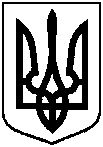 Проектоприлюднено «__»_________2018 р.Про надання дозволу учасникам АТО на розроблення технічної документації щодо поділу земельної ділянки, яка розташована за адресою: м. Суми, проспект Козацький